REQUERIMENTO PL 27/2019A Sua Excelência o SenhorGislene Inocência Silva CarvalhoVereadorRua Domingos Louverture, 335, São GeraldoCEP 35700-178Assunto: Solicitação de informação para o 1º Relatório Quadrimestral 2019.Senhora Vereadora,O OBSERVATÓRIO SOCIAL DE SETE LAGOAS, organização não governamental, sem fins econômicos, no exercício da cidadania, tem como missão o controle social e o acompanhamento dos gastos públicos, prerrogativas estas previstas no artigo 5°, inciso XXXIII e XXXIV, da Constituição Federal.  A partir de 2019 o Observatório Social do Brasil integrará o Conselho de Transparência Pública e Combate a corrupção da Controladoria Geral da União (CGU). O objetivo deste Requerimento é solicitar esclarecimento referente aos Ofícios 033/2019 e 039/2019, que informam os dados para os meses de março e abril, respectivamente.Observamos que para o mês de março fora informado que o hodômetro no início e no fim do mês era de 24.125 a 24.866 quilômetros e o consumo de combustível foi de R$440,00 totalizando 95.674 litros abastecidos.	Para o mês de abril fora informado que o hodômetro no início e no fim do mês era de 24.125 a 24.866 quilômetros e o consumo de combustível foi de R$440,00 totalizando 91.727 litros abastecidos.	Diante disso, gostaríamos que nos informassem se os dados fornecidos estão corretos, considerando que nos meses de março e abril, o hodômetro e consumo de combustível do veículo utilizado são os mesmos.Caso surjam dúvidas quanto aos dados já fornecidos para o Observatório Social, por gentileza, verifiquem no site que consta no rodapé (na guia relatórios).Ademais, solicitamos por gentileza, que nos informem dentro do prazo de 05 (cinco) dias úteis. Sete Lagoas/MG, 24 de maio de 2019.Contamos com o seu apoio.Atenciosamente,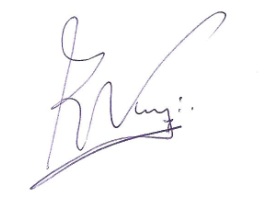 NEY DA NÓBREGA RIBASPRESIDENTE DO OBSERVATÓRIO SOCIAL DO BRASILCNPJ n°10.498.528/0001-96OBSERVATÓRIO SOCIAL DE SETE LAGOAS – MGCNPJ nº 28.662.700/0001-60